国务院关税税则委员会关于降低日用消费品进口关税的公告税委会公告〔2018〕4号  为进一步满足人民美好生活需要，推动供给侧结构性改革，主动扩大开放，自2018年7月1日起，降低部分进口日用消费品的最惠国税率，涉及1449个税目。因最惠国税率调整，自2018年7月1日起，取消210项进口商品最惠国暂定税率，其余商品最惠国暂定税率继续实施。具体税目及税率调整情况见附件。  特此公告。  附件：1.进口日用消费品最惠国税率调整表.pdf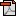         2.进口商品最惠国暂定税率调整表.pdf国务院关税税则委员会 2018年5月31日 